宝鸡市利诺徳BS-600板卡使用说明版本：V0.2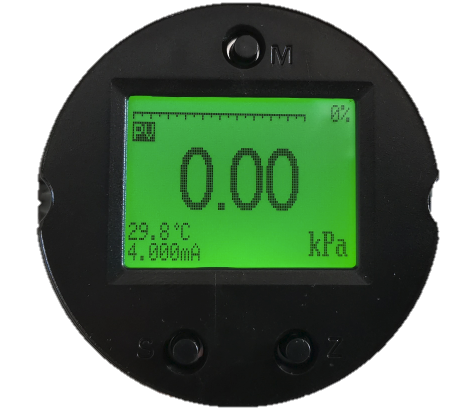 概述利诺徳BS-600是一款HART智能变送板卡，并集成485通讯功能，采用点阵显示屏，可显示中英双语，可接入多种压力、液位及温度传感器，采用32bit微处理器、24bit ADC和16bit DAC，精度高速度快。特点：4~20mA+HART通讯功能RS485通讯功能，采用Modbus-RTU协议，寄存器可组态，方便适配不同的通讯协议采用32bit微处理器、24bit ADC和16bit DAC可适配多种传感器采用点阵显示屏，中英双语菜单，多种参数可现场通过按键设置，操作简单支持用户清零，取消清零，恢复出厂等操作Modbus波特率支持(1200、2400、4800、9600)bpsModbus支持无校验、奇校验、偶校验Modbus从机地址可设支持多种单位自动转换支持5点非线性修正及10点温度补偿技术参数注①：适用传感器：	1、扩散硅压力传感器单晶硅压力传感器陶瓷电容压力传感器陶瓷压阻压力传感器干簧管液位计霍尔开关液位计Pt100(四线制)Pt1000(四线制)Pt100(三线制)需要转接小板接线说明输入接线详见调试软件示意图输出接线按照板卡丝印接线按键操作说明按键功能说明：M键：确认/进入S键：光标移位/上键Z键：修改光标位的值/下键清零初级用户菜单3、高级用户菜单注：无按键按下60秒，仪表自动退出设置状态。长按M键不保存退出设置状态。上位机软件使用说明通过调试数据线，连接仪表和电脑，运行，软件初始画面如下：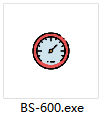 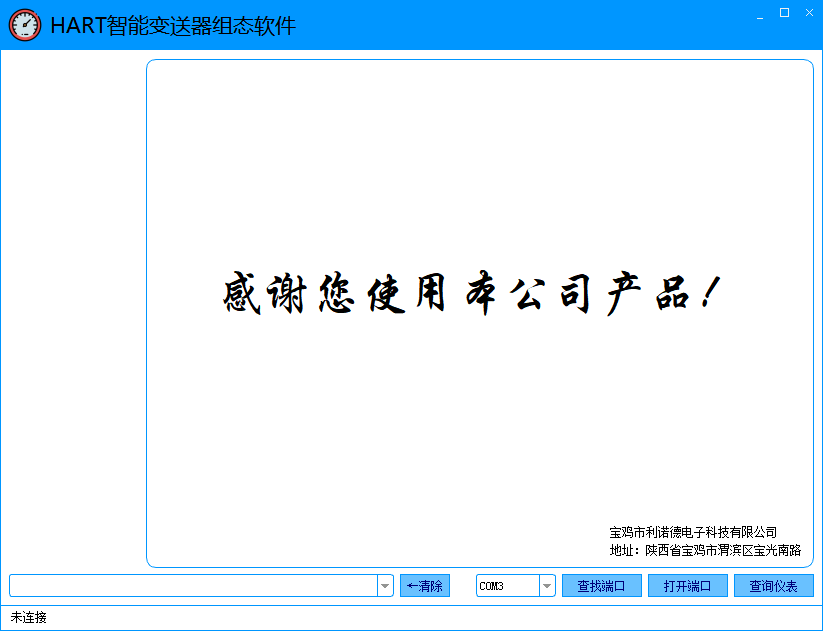 连接仪表选择正确的端口号，点击“打开端口”按钮，再点击“查询仪表”按钮，查询到仪表后如下图所示：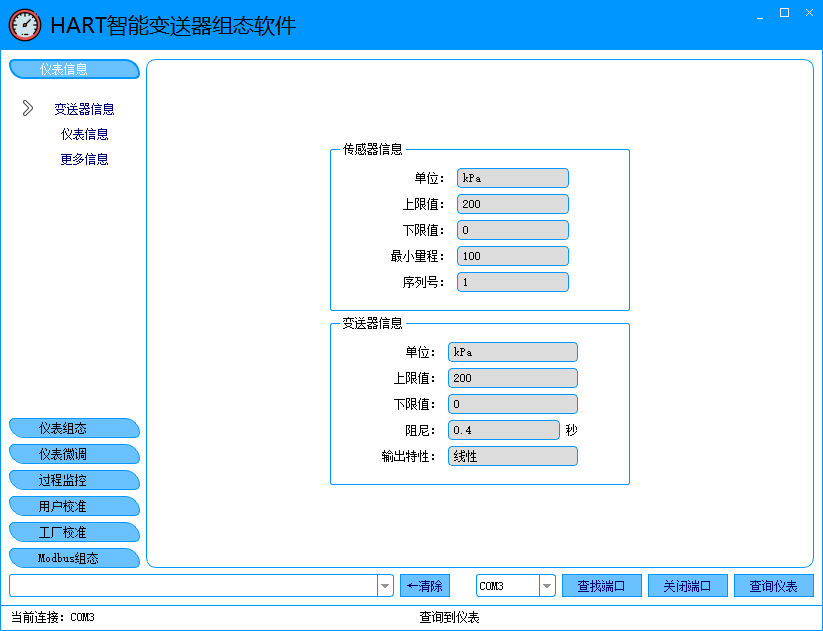 工厂校准详细请联系厂家。Modbus通讯协议硬件接口采用RS485串行接口串口参数：波特率：(1200、2400、4800、9600)bps  数据位：8bit  停止位：1bit  校验位：无校验、奇校验、偶校验通讯协议所有报文格式符合《GBZ  19582.1-2004  基于Modbus协议的工业自动化网络规范  第1部分：Modbus应用协议》。根据设备功能，目前设备支持的MODBUS-RTU协议功能码有：03H、04H、06H、10H。寄存器地址分配及详细说明因为本仪表MODBUS部分寄存器可用户组态，这也是本产品的特色之一，所以本说明仅是出厂默认的寄存器地址。供电电源9-30VDC输出信号4~20mA+HART+RS485通讯协议HART+Modbus-RTU采集速率10HzADC分辨率24bitDAC分辨率16bit激励源类型恒流、恒压适用传感器见注①工作温度-40~85℃存储温度-40~85℃寄存器名称数据类型寄存器个数寄存器偏移地址支持的MODBUS-RTU功能码说明寄存器名称数据类型寄存器个数寄存器偏移地址支持的MODBUS-RTU功能码说明整型主变量值有符号整型10000H03H、04H范围：-32768~32767整型板卡温度值有符号整型10001H03H、04H范围：-32768~32767浮点主变量值低16位浮点型20002H03H、04H主变量浮点输出值，格式：CDAB浮点主变量值高16位浮点型20003H03H、04H主变量浮点输出值，格式：CDAB浮点板卡温度值低16位浮点型20004H03H、04H主变量浮点输出值，格式：CDAB浮点板卡温度值高16位浮点型20005H03H、04H主变量浮点输出值，格式：CDABModbus地址无符号整型10006H03H、04H、06H、10H范围：1~247，写入后自动保存，保存后立即生效Modbus波特率无符号整型10007H03H、04H、06H、10H0：1200，1：2400，2：4800，3：9600，写入后自动保存，保存后立即生效Modbus校验位无符号整型10008H03H、04H、06H、10H0:无检验  1:奇检验  2:偶检验，写入后自动保存，保存后立即生效主变量单位无符号整型0009H03H、04H、06H、10H符合HART单位表副变量单位无符号整型1000AH03H、04H、06H、10H符合HART单位表主变量小数位数无符号整型000BH03H、04H、06H、10H主变量整型值的小数位数，范围：0~4副变量小数位数无符号整型1000CH03H、04H、06H、10H副变量整型值的小数位数，范围：0~4主变量偏移值低16位浮点型2000DH03H、04H、06H、10H格式：CDAB主变量偏移值高16位浮点型2000EH03H、04H、06H、10H格式：CDAB主变量增益值低16位浮点型2000FH03H、04H、06H、10H格式：CDAB主变量增益值高16位浮点型20010H03H、04H、06H、10H格式：CDAB